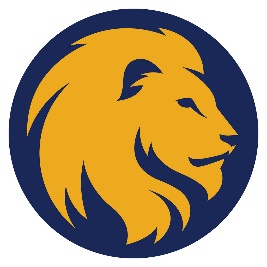 Please, click on the following link to access A&M-Commerce Covid 19 Information: https://new.tamuc.edu/coronavirus/    ENG 305-01E Children’s Literature:How Do Stories Shape Us?COURSE SYLLABUS: Fall 2022Tl;Dr VersionINSTRUCTOR INFORMATIONInstructor: Rebecca Rowe | Office Location: DTH 314In-Person Office Hours: W, 12:30-1:30, 3-4pm | Virtual Office Hours: TR, 11-12; and by appt.Email Address: Rebecca.Rowe@tamuc.edu (preferred form of communication)Communication Response Time: Within 24 hours (M-F, 8am-5pm)COURSE INFORMATIONTime: MWF 2:00-2:50pm | Location: DTH 201Textbooks RequiredHiguera, Donna Barba. The Last Cuentista. ISBN: 1646140893Mbalia, Kwame. Tristan Strong Punches a Hole in the Sky. ISBN: 1368042414Reynolds, Justin A., and Pablo Leon. Miles Morales: Shock Waves. ISBN: 1338648039Smith, Cynthia L. Sisters of the Neversea. ISBN: 0062869973Woodson, Jacqueline. Locomotion. ISBN: 0142415529Additional materials available on D2L and/or on the course scheduleSoftware RequiredWe will be using D2L for all assignment submissions and course materials.https://archive.org/—you need to make a free account on here because this is how we will be engaging with picture books.You will need to read pdfs during the course of the semester. You are not required to print them off, but you are required to be able to look at them during class. Make sure you have something with Adobe Acrobat or another pdf reader.Optional MaterialsPurdue OWL MLA is a great resource to check out for citation information.www.tinyurl.com/otmarchive is a website I’ve created with previous students’ teaching materials plus additional helpful online resources from me, for those of you interested in the pedagogical elements of this course.https://www.tamuc.edu/library/—the university library website.Course DescriptionHow did you come to understand yourself and the world around you? Did someone sit you down and explain the rules of life? Did you learn them by watching others? Did you hear about life from a book or movie? While many people have experienced some combination of these three strategies, stories are one of the major ways that children learn to understand themselves and their world. Whether children are reading books, having books read to them, watching movies or television, engaging with comics, or singing to their favorite music, they are learning. This semester, we will explore three ways children's literature gives children the basics for engaging with their world: how stories teach children to read and interact with stories; how stories teach children to understand cultures around them; and how stories teach children to use their own voices.Student Learning Outcomes: Students will be able to: Analyze linguistic, visual, aural, and multimodal texts aimed at young audiences.  Differentiate between fairy tales, folklore, tall tales, fables, and myths and use the histories of individual tales and generic tale types to create visual representations. Articulate for a broad audience (an online community, a class space, or some other designated audience) the importance of diverse children’s literature. Identify the differences between racist appropriation and reclaiming representation and express the benefits of the latter. Develop methods for using children’s literature to strengthen their own voices and the voices of others.COURSE REQUIREMENTSMinimal Technical Skills NeededThe most important technical skill you need is the ability to use a word processor, such as Microsoft Word or Google Docs. Unless otherwise noted in the assignment prompt, all projects and essays must be submitted as a Word Doc, a Google Doc, or a pdf. You will also need to be familiar with D2L and websites such as YouTube. If you choose to do the Representation Project, you will also need to know how to use the editor appropriate for the medium you’ve chosen (e.g., iMovie if you’re making a video essay, Canva if you’re making an infographic, Audacity if you’re making a podcast, etc.).Instructional Methods This course is in person, and most of our work will take place while we are together in the classroom. Each day will consist of a lecture and some kind of class conversation or activity. I will also offer feedback on everything you submit. If you ever want more feedback, please let me know.Student ResponsibilitiesYou will need to complete readings (or viewings) for every class in order to engage fully in the conversations we will have each day. This is an upper-level course, so I expect each of you to come to class with thoughts, ideas, and questions about our readings. I will lead questions and activities, but part of the beauty of in-person courses like this is collaboratively building new knowledge as a community, rather than just me lecturing at you. You will also need to complete projects and/or exams and small engagement assignments to fully engage with our topic and our community.GRADINGIn this course, you have complete control over your grade. This course uses what’s called Gameful or Gameified learning, designed around concepts of gaming. Basically, there are many assignments you can complete in this course. You choose which assignments you want to complete based on what interests you and what you think will benefit your learning journey most. So, for example, if your best work has nothing to do with exams, you do not have to take any exams and can instead focus on projects. Likewise, if you really like speaking in class, you can focus on activities that let you present. You choose which assignments work best for you. As you complete assignments, you will rack up points. While I will assign points to each project, your grade rests mostly on completion. If you do all that is asked of you in the manner and spirit it is asked, you will earn all of the points that assignment is worth. I may disagree or misunderstand your ideas, but if you put in the labor, you are guaranteed all the points on each assignment you submit. Assignments will not earn full points if they are shorter than the assigned prompt, late, or do not complete the work of the assignment prompt (see policies below).Your semester grade will be determined by how many points you have at the end:A = 90+ pointsB = 80-89 pointsC = 70-79 pointsD = 60-69 pointsF = less than 60 pointsYou can turn in as many or as few assignments as you like to get the score you want. In other words, your grade does not depend on the quality of your work; my comments will be geared towards quality to help you strengthen your analysis and writing skills. Instead, your grade depends completely on what you turn in and how much you’re engaging in the work of the course. This is intended to give you more room to experiment and fail, to alleviate stress since you will have control over all that you do, and to allow you to chart your own educational path within this course. If you’d like to learn more about gameful learning, you can do so here.AssessmentsEach of our three units will have one exam (worth 20 points each) and one project (worth 30 points each) that builds on the work of that unit. You have complete control over which of these you do. You are not required to do one each unit, so, if you have a unit where you’re particularly busy in other classes, just keep doing your daily homework and work on the projects/exams in other units. The three projects are:Picture Book Page Project where you will design a page for a picture book about a fairy tale, folktale, tall tale, or fable using the picture book theory we will discuss.Representation Project where you will make a public-facing piece (such as a video essay, an infographic, a pamphlet, a presentation you could give in your own class, etc.) discussing representation in children’s literature.Lesson Unit Project where you will design a unit of a class using children’s literature, including a reading list, unit plan, one daily lesson plan, and an assignment prompt.Alongside these projects and exams, you can also earn Community Engagement points that allow you to engage in our course community in a variety of ways:Class notes (3 points each)Office hours (3 points each)Discussion boards (3 points each week completed)Reading the World (5 points)Project revisions (5 points each)Community essay (5 points)Social media essay (5 points)TECHNOLOGY REQUIREMENTSLMSAll course sections offered by Texas A&M University-Commerce have a corresponding course shell in the myLeo Online Learning Management System (LMS).  Below are technical requirements LMS Requirements:https://community.brightspace.com/s/article/Brightspace-Platform-RequirementsLMS Browser Support:https://documentation.brightspace.com/EN/brightspace/requirements/all/browser_support.htmYouSeeU Virtual Classroom Requirements:https://support.youseeu.com/hc/en-us/articles/115007031107-Basic-System-RequirementsACCESS AND NAVIGATIONYou will need your campus-wide ID (CWID) and password to log into the course. If you do not know your CWID or have forgotten your password, contact the Center for IT Excellence (CITE) at 903.468.6000 or helpdesk@tamuc.edu.Note: Personal computer and internet connection problems do not excuse the requirement to complete all course work in a timely and satisfactory manner. Each student needs to have a backup method to deal with these inevitable problems. These methods might include the availability of a backup PC at home or work, the temporary use of a computer at a friend's home, the local library, office service companies, Starbucks, a TAMUC campus open computer lab, etc.COMMUNICATION AND SUPPORTIf you have any questions or are having difficulties with the course material, please contact your Instructor.Technical SupportIf you are having technical difficulty with any part of Brightspace, please contact Brightspace Technical Support at 1-877-325-7778. Other support options can be found here:https://community.brightspace.com/support/s/contactsupport  Interaction with Instructor StatementAs an instructor, communication is key with me. I am happy to be flexible with most things in this course if it will help you succeed, but I'm not a mind reader. You have to tell me what you need so that I can help you. If you need to contact me, send me an email. Generally, I will respond to emails sent between 8am and 5pm, Monday-Friday, within 24 hours of receiving them. If you have an urgent question about an assignment that's due on Sunday, you might want to start working on it by Friday so you have a chance to ask me before the weekend. If you forget and get started late, just let me know you need more time in the Extension Request Form. If I plan to be away from my computer for more than a couple of days, I will let you know in advance. I will also update the online grades as quickly as I can. I aim for no more than a week, but it may take me longer, especially with longer projects. You will receive written feedback for every project, so make sure you check for it. I often use rubrics, so if it looks like I didn’t leave any comments, look for the rubric.COURSE AND UNIVERSITY PROCEDURES/POLICIESCourse Specific Procedures/PoliciesPolicy on HumanityMy courses and teaching are designed around two core concepts: adaptability and empathy:I recognize that you have considerable knowledge about many things coming into this class. I start by exploring what you already know so that I can help you take your skills and refine and strengthen them. I also want you to be able to take what you learn in my class forward with you. So, I design my courses around skills that I can teach you that you can then apply elsewhere as you move through your education and life.I know that you do not begin and end with this class, and I approach each student first and foremost as a human being who, if we're being honest, may have more important things going on in their lives than this class. Your health—physical, mental, emotional, spiritual, financial—is more important than anything we will do or discuss, and I want you to prioritize them. That means a few things:If you need help, accommodation, an extension, or anything else to perform as well as you can while also maintaining your health, please let me know. That also means that you can eat and drink in class if you need to, that you can use technology as it best serves you, and that if you need to leave the room at any point for your health (including mental and emotional), please do so.This class will be full of human bodies, and we are still experiencing a global pandemic. Please be considerate. If you are sick, stay home. There are plenty of ways to make up any day of class.As a fellow human being, I respect you. By respect, I mean that I will always do my best to see you as a whole human being whose life experiences have created a person who acts in certain ways and who deserves to be treated like a human being. All I ask is that just as I respect you as a human being, you treat me and your peers with that kind of respect. We may at times cover new or difficult material and we all may have different opinions about it. I ask that you keep an open mind and be respectful with me, your classmates, and our material.Ultimately, my goal is to discover where you are on your personal learning journey and help you move along that journey in whatever way I can. Most importantly, I am here to help you, not harm you. If there is ever anything I can do to help you with that, please let me know!Absence PolicyWhile your presence in the course will help both you and your classmates learn and process the material, life often finds a way to get in the way. So, every student is allowed seven missed days within the semester without a penalty. You do not have to tell me why you’re absent (unless you believe that your absence would count as one of TAMUC’s attendance policy's reasons for excused absence, at which point, you should definitely tell me); you may be sick or need to work an extra shift or look after a child or simply need a mental health day to be the best you that you can be. You do not owe me an explanation for organizing your time as well as you can. When you have missed seven days, I will let you know that you have used your free absence days. At this point, you will lose one grade point for every day you miss.Makeup Work If you are absent for any reason at any point in the course, you can complete a make-up activity by contacting me to receive the specific activity for that day. If, and only if, you have missed more than seven days, this makeup activity will replenish the point you lose from missing additional days. Either way, the makeup activity will allow you to complete whatever educational objective you missed for the day you are gone.Grading Policies:Late projects: Because there are so many different projects due at different times, it is helpful if you turn assignments in on time. All formal and informal assignments should be ready to turn in at the beginning of the class they are due and/or submitted to D2L no later than the stated deadline. If you need an extension, fill out the Extension Request Form before the due date; if you need more time to do your best work, I’m absolutely happy to give up to a week extra (for real, I give out extensions like free candy, except at the very end of the semester, when I need to turn in grades). If, and only if, you don’t communicate with me, late projects will lose one point each calendar day they are late.Short projects: Each of the assigned projects has been designed to fit a certain length, the word requirement given on the assignment prompt. I do give you wiggle room: as long as you’re within 50 words for shorter assignments and 100 words for longer assignments, you’ll be fine. Any project not meeting this standard will lose points according to how much of the project is missing. For example, if the assignment is for 1,000 words, and you submit 500, you can only make half the number of points on the assignment.Missed-the-point projects: Even though I’m fairly flexible with how students interpret the prompt, if you do not complete the project asked of you, you cannot receive full points. For example, if you submit a project that requires research but offer no research to support your ideas, the assignment would be incomplete and will receive no more than half of the possible points. Likewise, if you write an essay when a podcast is required, you cannot receive full points because you have not engaged with the public aspect of the project.Syllabus Change PolicyThe syllabus is a guide.  Circumstances and events, such as student progress, may make it necessary for the instructor to modify the syllabus during the semester.  Any changes made to the syllabus will be announced in advance.University Specific ProceduresStudent ConductAll students enrolled at the University shall follow the tenets of common decency and acceptable behavior conducive to a positive learning environment.  The Code of Student Conduct is described in detail in the Student Guidebook.http://www.tamuc.edu/Admissions/oneStopShop/undergraduateAdmissions/studentGuidebook.aspxStudents should also consult the Rules of Netiquette for more information regarding how to interact with students in an online forum: https://www.britannica.com/topic/netiquetteTAMUC AttendanceFor more information about the attendance policy please visit the Attendance webpage and Procedure 13.99.99.R0.01.http://www.tamuc.edu/admissions/registrar/generalInformation/attendance.aspxhttp://www.tamuc.edu/aboutUs/policiesProceduresStandardsStatements/rulesProcedures/13students/academic/13.99.99.R0.01.pdfAcademic IntegrityStudents at Texas A&M University-Commerce are expected to maintain high standards of integrity and honesty in all of their scholastic work.  For more details and the definition of academic dishonesty see the following procedures:Undergraduate Academic Dishonesty 13.99.99.R0.03Undergraduate Student Academic Dishonesty Formhttp://www.tamuc.edu/aboutUs/policiesProceduresStandardsStatements/rulesProcedures/documents/13.99.99.R0.03UndergraduateStudentAcademicDishonestyForm.pdfGraduate Student Academic Dishonesty Formhttp://www.tamuc.edu/academics/graduateschool/faculty/GraduateStudentAcademicDishonestyFormold.pdfhttp://www.tamuc.edu/aboutUs/policiesProceduresStandardsStatements/rulesProcedures/13students/undergraduates/13.99.99.R0.03UndergraduateAcademicDishonesty.pdfStudents with Disabilities-- ADA StatementThe Americans with Disabilities Act (ADA) is a federal anti-discrimination statute that provides comprehensive civil rights protection for persons with disabilities. Among other things, this legislation requires that all students with disabilities be guaranteed a learning environment that provides for reasonable accommodation of their disabilities. If you have a disability requiring an accommodation, please contact:Office of Student Disability Resources and ServicesTexas A&M University-CommerceVelma K. Waters Library Rm 162Phone (903) 886-5150 or (903) 886-5835Fax (903) 468-8148Email: studentdisabilityservices@tamuc.eduWebsite: Office of Student Disability Resources and Serviceshttp://www.tamuc.edu/campusLife/campusServices/studentDisabilityResourcesAndServices/Nondiscrimination NoticeTexas A&M University-Commerce will comply in the classroom, and in online courses, with all federal and state laws prohibiting discrimination and related retaliation on the basis of race, color, religion, sex, national origin, disability, age, genetic information or veteran status. Further, an environment free from discrimination on the basis of sexual orientation, gender identity, or gender expression will be maintained.Campus Concealed Carry StatementTexas Senate Bill - 11 (Government Code 411.2031, et al.) authorizes the carrying of a concealed handgun in Texas A&M University-Commerce buildings only by persons who have been issued and are in possession of a Texas License to Carry a Handgun. Qualified law enforcement officers or those who are otherwise authorized to carry a concealed handgun in the State of Texas are also permitted to do so. Pursuant to Penal Code (PC) 46.035 and A&M-Commerce Rule 34.06.02.R1, license holders may not carry a concealed handgun in restricted locations. For a list of locations, please refer to the Carrying Concealed Handguns On Campus document and/or consult your event organizer.  Web url: http://www.tamuc.edu/aboutUs/policiesProceduresStandardsStatements/rulesProcedures/34SafetyOfEmployeesAndStudents/34.06.02.R1.pdf Pursuant to PC 46.035, the open carrying of handguns is prohibited on all A&M-Commerce campuses. Report violations to the University Police Department at 903-886-5868 or 9-1-1.A&M-Commerce Supports Students’ Mental HealthThe Counseling Center at A&M-Commerce, located in the Halladay Building, Room 203, offers counseling services, educational programming, and connection to community resources for students. Students have 24/7 access to the Counseling Center’s crisis assessment services by calling 903-886-5145. For more information regarding Counseling Center events and confidential services, please visit www.tamuc.edu/counselCLASS SCHEDULE